Publicado en Madrid el 29/11/2023 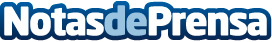 INDIBA implanta un novedoso modelo de RRHH orientado al bienestar y el progreso de su plantillaSe aplicará para todo su equipo de trabajo plurinacional y multicultural compuesto por cerca de 200 profesionales, que opera en los 5 países donde INDIBA tiene una presencia directaDatos de contacto:María GuijarroGPS Imagen y Comunicación, S.L.622836702Nota de prensa publicada en: https://www.notasdeprensa.es/indiba-implanta-un-novedoso-modelo-de-rrhh Categorias: Nacional Madrid Cataluña Recursos humanos Otros Servicios http://www.notasdeprensa.es